Α΄ τάξη:  Μένουμε σπίτι και για μια μικρή Επανάληψη.Βάλε τις εικόνες στη σωστή σειρά: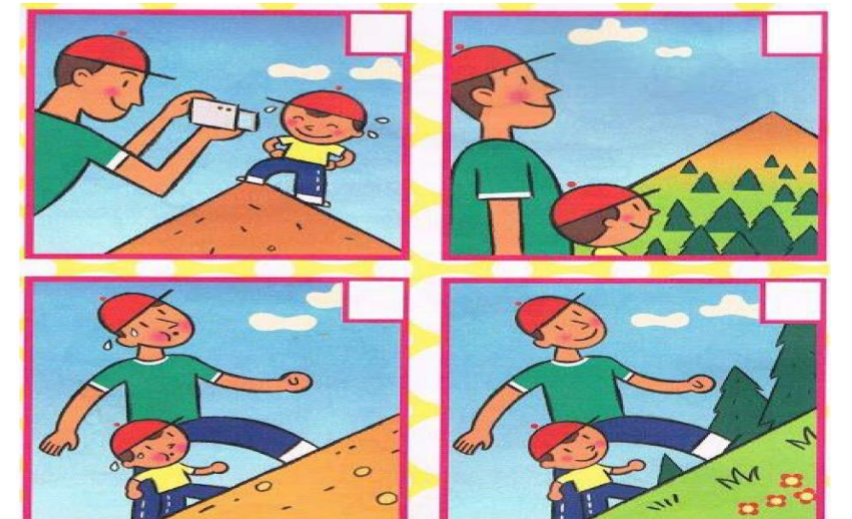 Γράψε τη δική σου ιστορία με βάση τις παραπάνω εικόνες:___________________________________________________________________________________________________________________________________________________________________________________________________________________________________________________________________________________________________________________________________________________________________________________________________________________________________________________________________________________________________________________________________________________________________________________________________________________________________________________________________________________________________________________________________________Ήρθε η ώρα να πλύνουμε τα χεράκια μας καλά και προσεκτικά!!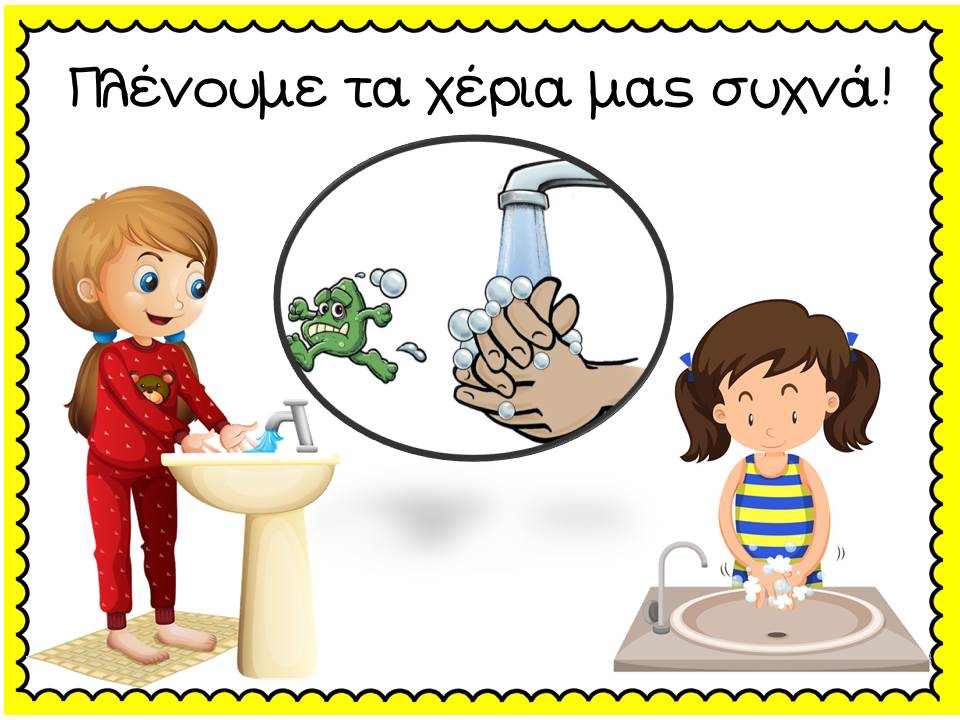 